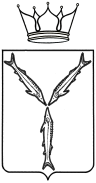 МИНИСТЕРСТВО МОЛОДЕЖНОЙ ПОЛИТИКИ И СПОРТА САРАТОВСКОЙ ОБЛАСТИП Р И К А Зот  11.04.2022  №  240г. СаратовО присвоении спортивных разрядовВ соответствии с разрядными нормами и требованиями Единой всероссийской спортивной классификации, административным регламентом по предоставлению министерством молодежной политики и спорта  Саратовской области государственной услуги «Присвоение спортивных разрядов (кандидат в мастера спорта и I спортивный разряд) и квалификационной категории «Спортивный судья первой категории» утвержденным приказом № 273 от 22 мая 2019 года и на основании представленных документовПРИКАЗЫВАЮ:Присвоить спортивный разряд «Кандидат в мастера спорта»:Присвоить I спортивный разряд:Подтвердить спортивный разряд «Кандидат в мастера спорта»:Контроль за исполнением настоящего приказа оставляю за собой.Первый заместитель министра                                                                         А.А. Абрашин№ п/пФ.И.О.Вид спортаУчреждение, организация1.Логиновой Анне ВладимировнебиатлонСРОО «Федерация биатлона Саратовской области»2.Покалюк Егору АлексеевичубиатлонСРОО «Федерация биатлона Саратовской области»3.Певцовой Ангелине Андреевнехудожественная гимнастикаОО «Саратовская областная федерация художественной гимнастики»4.Вашкевичу Дмитрию ПавловичуушуСРОО «Федерация ушу»5.Гольдштейну Роману ГригорьевичуушуСРОО «Федерация ушу»6.Купавскому Илье ПавловичуушуСРОО «Федерация ушу»7.Солоницыну Вадиму СергеевичуушуСРОО «Федерация ушу»8.Быстрову Сергею НиколаевичубоксСРФСОО «Федерация бокса Саратовской области»9.Канайкиной Ирине ОлеговнебоксСРФСОО «Федерация бокса Саратовской области»10.Коткову Максиму АлексеевичубоксСРФСОО «Федерация бокса Саратовской области»11.Лифанову Дмитрию ПавловичубоксСРФСОО «Федерация бокса Саратовской области»12.Пахомову Сергею ОлеговичубоксСРФСОО «Федерация бокса Саратовской области»13.Смотровой Алине АлексеевнебоксСРФСОО «Федерация бокса Саратовской области»14.Советову Ярославу АлександровичубоксСРФСОО «Федерация бокса Саратовской области»15.Бобровой Дарье Эдуардовнеморское многоборьеРОО «Спортивная федерация морского многоборья и судомодельного спорта Саратовской области»16.Гусеву Роману Алексеевичуморское многоборьеРОО «Спортивная федерация морского многоборья и судомодельного спорта Саратовской области»17.Замберг Георгию Олеговичуморское многоборьеРОО «Спортивная федерация морского многоборья и судомодельного спорта Саратовской области»18.Лукину Егору Александровичуморское многоборьеРОО «Спортивная федерация морского многоборья и судомодельного спорта Саратовской области»19.Мыслицкая Елизавета Васильевнаморское многоборьеРОО «Спортивная федерация морского многоборья и судомодельного спорта Саратовской области»20.Назарову Федору Михайловичуморское многоборьеРОО «Спортивная федерация морского многоборья и судомодельного спорта Саратовской области»21.Полякову Ярославу Александровичуморское многоборьеРОО «Спортивная федерация морского многоборья и судомодельного спорта Саратовской области»22.Рекухиной Виолетте Сергеевнеморское многоборьеРОО «Спортивная федерация морского многоборья и судомодельного спорта Саратовской области»23.Смирновой Елене Михайловнеморское многоборьеРОО «Спортивная федерация морского многоборья и судомодельного спорта Саратовской области»24.Углову Алексею Андреевичуморское многоборьеРОО «Спортивная федерация морского многоборья и судомодельного спорта Саратовской области»25.Филиппову Илье Константиновичуморское многоборьеРОО «Спортивная федерация морского многоборья и судомодельного спорта Саратовской области»26.Болговой Эмилии Павловнетанцевальный спортРОСО «Саратовская областная федерация танцевального спорта «Союз»27.Гончарову Даниилу Сергеевичутанцевальный спортРОСО «Саратовская областная федерация танцевального спорта»28.Степину Никите Андреевичуподводный спортСРОО «Спортивная федерация подводного спорта»29.Щербине Веронике АндреевнеплаваниеСРОО «Федерация плавания»30.Алипяну Арсену СосовичукикбоксингСОФСОО «Саратовская областная ассоциация кикбоксинга»31.Голову Даниилу ВикторовичуфехтованиеСРОО «Федерация фехтования Саратовской области»32.Дубовицкому Алексею РомановичуфехтованиеСРОО «Федерация фехтования Саратовской области»33.Ивановой Марии НиколаевнефехтованиеСРОО «Федерация фехтования Саратовской области»34.Лапшиной Екатерине ИвановнефехтованиеСРОО «Федерация фехтования Саратовской области»35.Решетарову Платону АлександровичуфехтованиеСРОО «Федерация фехтования Саратовской области»36.Татаринову Михаилу ДмитриевичуфехтованиеСРОО «Федерация фехтования Саратовской области»37.Фильченко Анне АлексеевнефехтованиеСРОО «Федерация фехтования Саратовской области»38.Шварцу Григорию НиколаевичуфехтованиеСРОО «Федерация фехтования Саратовской области»39.Юдину Артему ДмитриевичуфехтованиеСРОО «Федерация фехтования Саратовской области»40.Садояну Мразу Мамеевичуспортивная борьбаОО «Саратовская областная федерация спортивной борьбы»41.Четверикову Егору Павловичуспортивная борьбаОО «Саратовская областная федерация спортивной борьбы»42.Зориной Елизавете Александровнелегкая атлетикаСРОО «Региональная спортивная федерация легкой атлетики»43.Ерониной Юлии Николаевневсестилевое каратэСОРО ООСО «Федерация всестилевого каратэ России»44.Бобику Степану Александровичупрыжки в водуСРФСОО «Федерация прыжков в воду»45.Едиярову Гюлоглану Гюндузовичусмешанное боевое единоборствоСРФСОО «Федерация смешанного боевого единоборства (ММА)»46.Зайнулабидову Нухбеку Шамилевичусмешанное боевое единоборствоСРФСОО «Федерация смешанного боевого единоборства (ММА)»47.Курбанову Давиду Арсеновичусмешанное боевое единоборствоСРФСОО «Федерация смешанного боевого единоборства (ММА)»№ п/пФ.И.О.Вид спортаУчреждение, организация1.Каримову Аделю МаратовичуайкидоРОФСО «Федерация айкидо Саратовской области»2.Миррахимовой Варваре ЯдгаровнеайкидоРОФСО «Федерация айкидо Саратовской области»3.Мякошину Александру ВалерьевичуайкидоРОФСО «Федерация айкидо Саратовской области»4.Пахомовой Анастасии ДмитриевнеайкидоРОФСО «Федерация айкидо Саратовской области»5.Резчиковой Анастасии АлександровнеайкидоРОФСО «Федерация айкидо Саратовской области»6.Кулаеву Дмитрию ДмитриевичусамбоСРОО «Спортивная федерация самбо Саратовской области»7.Вейнер Дарье МихайловнеальпинизмСРФСОО «Федерация альпинизма Саратовской области»8.Колесникову Денису ВладимировичуальпинизмСРФСОО «Федерация альпинизма Саратовской области»9.Никонову Денису ВадимовичуальпинизмСРФСОО «Федерация альпинизма Саратовской области»10.Лейно Яну Викторовичуподводный спортСРОО «Спортивная федерация подводного спорта»11.Будкевич Яне ЕвгеньевнеплаваниеСРОО «Федерация плавания»12.Дрогаченко Ульяне СергеевнеплаваниеСРОО «Федерация плавания»13.Зиловой Дарье ДмитриевнеплаваниеСРОО «Федерация плавания»14.Кудашевой Руслане РенатовнеплаваниеСРОО «Федерация плавания»15.Овчинниковой Анастасии ЮрьевнеплаваниеСРОО «Федерация плавания»16.Прокофьевой Елизавете ЯрославовнеплаваниеСРОО «Федерация плавания»17.Саймуковой Екатерине ВитальевнеплаваниеСРОО «Федерация плавания»18.Сивакову Александру  ЮрьевичуплаваниеСРОО «Федерация плавания»19.Левченко Андрею СергеевичушахматыСРОО «Саратовская областная федерация шахмат»20.Липовому Ивану СергеевичушахматыСРОО «Саратовская областная федерация шахмат»21.Некрасову Максиму АндреевичушахматыСРОО «Саратовская областная федерация шахмат»22.Мельничук Веронике МихайловнебоксСРФСОО «Федерация бокса Саратовской области»23.Архиповой Софии СергеевнесноубордРО ООО «Федерация сноуборда России» в Саратовской области24.Бондарь Валерию ВладимировичусноубордРО ООО «Федерация сноуборда России» в Саратовской области25.Буганкову Ивану ДмитриевичусноубордРО ООО «Федерация сноуборда России» в Саратовской области26.Горенковой Елизавете АлексеевнесноубордРО ООО «Федерация сноуборда России» в Саратовской области27.Дюлюковой Кире МихайловнесноубордРО ООО «Федерация сноуборда России» в Саратовской области28.Иевлевой Анне НиколаевнесноубордРО ООО «Федерация сноуборда России» в Саратовской области29.Маркелову Никите ВладимировичусноубордРО ООО «Федерация сноуборда России» в Саратовской области30.Моисееву Глебу СтепановичусноубордРО ООО «Федерация сноуборда России» в Саратовской области31.Перунову Игнату АлександровичусноубордРО ООО «Федерация сноуборда России» в Саратовской области32.Щасному Егору АнтоновичусноубордРО ООО «Федерация сноуборда России» в Саратовской области33.Якименко Яне КирилловнесноубордРО ООО «Федерация сноуборда России» в Саратовской области34.Азарян Марине ВолодевнефехтованиеСРОО «Федерация фехтования Саратовской области»35.Аненко Ангелине АндреевнефехтованиеСРОО «Федерация фехтования Саратовской области»36.Елшанскому Алексею АлексеевичуфехтованиеСРОО «Федерация фехтования Саратовской области»37.Клюевой Алисе ДмитриевнефехтованиеСРОО «Федерация фехтования Саратовской области»38.Медведеву Александру  АлексеевичуфехтованиеСРОО «Федерация фехтования Саратовской области»39.Мирошникову Олегу ДмитриевичуфехтованиеСРОО «Федерация фехтования Саратовской области»40.Миющенко Артему РомановичуфехтованиеСРОО «Федерация фехтования Саратовской области»41.Немцову Максиму АндреевичуфехтованиеСРОО «Федерация фехтования Саратовской области»42.Топте Алене ИгоревнефехтованиеСРОО «Федерация фехтования Саратовской области»43.Федорову Артему ВладиславовичуфехтованиеСРОО «Федерация фехтования Саратовской области»44.Шапурину Кириллу ОлеговичуфехтованиеСРОО «Федерация фехтования Саратовской области»45.Шкабровой Аните ВикторовнефехтованиеСРОО «Федерация фехтования Саратовской области»46.Пономареву Егору Денисовичуспортивная гимнастикаСРОО «Федерация спортивной гимнастики Саратовской области»47.Бедновой Кристине Георгиевнелегкая атлетикаСРОО «Региональная спортивная федерация легкой атлетики»48.Грачевскому Сергею Ивановичулегкая атлетикаСРОО «Региональная спортивная федерация легкой атлетики»49.Гришанину Егору Дмитриевичулегкая атлетикаСРОО «Региональная спортивная федерация легкой атлетики»50.Кирдяшеву Богдану Викторовичулегкая атлетикаСРОО «Региональная спортивная федерация легкой атлетики»51.Козырь Василисе Дмитриевнелегкая атлетикаСРОО «Региональная спортивная федерация легкой атлетики»52.Костоглод Анастасии Андреевнелегкая атлетикаСРОО «Региональная спортивная федерация легкой атлетики»53.Зузуле Виталию Александровичупрыжки в водуСРФСОО «Федерация прыжков в воду»54.Авдееву Амиру РенатовичудзюдоСРОО «Федерация дзюдо Саратовской области»№ п/пФ.И.О.Вид спортаУчреждение, организация1.Чукиной Анне Андреевнеподводный спортСРОО «Спортивная федерация подводного спорта»